John M. Anderson	tuo62258@temple.edu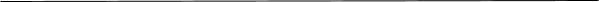 443-896-3531                                                        https://community.mis.temple.edu/janderson/ EDUCATIONTemple University – Fox School of Business, Philadelphia, PABachelor of Business Administration	Graduation: May 2025Major: Management Information Systems | GPA: 3.87 Selected Courses: Data and Analytics, Web Application Programing, Cloud ArchitectureEXPERIENCENEO PIZZA & TAPHOUSE, Columbia, MD	June 2020 – PresentCashier/Food runnerResponsible for carrying out all orders whether they be in person, online, or over the phone.Effectively carried out all operations using the POS system and trained others to do the same.Responsible for solving all issues in the front of the house in a timely manner to ensure an optimal experience for all guestsSKILLSSoftware: Microsoft Word, Excel, PowerPoint, Tableau, HTML, JavaScript, Visual Studio Code  ACTIVITIESMember, Association for Information SystemsJanuary 2022 - Present